Приложение к постановлениюАдминистрации Воскресенского сельсоветаЗаринского района Алтайского краяот 09.07.2019 № 27МУНИЦИПАЛЬНАЯ ПРОГРАММА «КОМПЛЕКСНОЕ РАЗВИТИЕ СИСТЕМ ТРАНСПОРТНОЙ ИНФРАСТРУКТУРЫ МУНИЦИПАЛЬНОГО ОБРАЗОВАНИЯ ВОСКРЕСЕНСКИЙ СЕЛЬСОВЕТ ЗАРИНСКОГО РАЙОНА АЛТАЙСКОГО КРАЯ НА 2019-2035 ГОДЫ»СОДЕРЖАНИЕПаспорт муниципальной программы «Комплексное развитие систем транспортной инфраструктуры муниципального образования Воскресенский сельсовет Заринского района Алтайского края на 2019 – 2035 годы»Общие положенияНеобходимость реализации закона № 131-ФЗ от 06.10.2003                   «Об общих принципах организации местного самоуправления в Российской Федерации» актуализировала потребность местных властей в разработке эффективной стратегии развития не только на муниципальном уровне, но и на уровне отдельных сельских поселений.Программа является важнейшим элементом многоуровневой системы стратегического планирования в муниципальном образовании Воскресенский сельсовет Заринского района Алтайского края в основу, которой положены современные управленческие механизмы реализации, системная и последовательная модернизация муниципального образования Воскресенский сельсовет Заринского района Алтайского края (рис. 1). Рис. № 1 Система взаимосвязи программ транспортного развитияНастоящая Программа представляет собой управленческий документ проблемно-ориентированного характера, целью которого является определение приоритетных направлений деятельности администрации муниципального образования Воскресенский сельсовет Заринского района Алтайского края по реализации целей стратегии транспортного развития муниципального образования Воскресенский сельсовет Заринского района Алтайского края на период 2019-2023 годы и на перспективу до 2035 года. Программа учитывает особенности текущего периода развития муниципальном образовании Воскресенский сельсовет Заринского района Алтайского края в целом. Программа определяет основные направления развития транспортной инфраструктуры муниципального образования Воскресенский сельсовет, в том числе, социально - экономического и градостроительного поселения, транспортного спроса, объемов и характера передвижения населения и перевоза грузов по видам транспорта, уровня автомобилизации, параметров дорожного движения, показатели безопасности дорожного движения, негативного воздействия транспортной инфраструктуры на окружающую среду и здоровье населения.Основу Программы составляет система программных мероприятий по различным направлениям развития транспортной инфраструктуры МО. Данная Программа ориентирована на устойчивое развитие МО и в полной мере соответствует государственной политике реформирования транспортного комплекса Российской Федерации.Цели и задачи программы – развитие транспортной инфраструктуры поселения, сбалансированное и скоординированное с иными сферами жизни деятельности, формирование условий для социально- экономического развития., повышение безопасности, качество эффективности транспортного обслуживания населения, юридических лиц и индивидуальных предпринимателей, осуществляющих экономическую деятельность, снижение негативного воздействия транспортной инфраструктуры на окружающую среду поселения.1.2. Оценка нормативно-правовой базы, необходимой для функционирования и развития транспортной инфраструктуры Градостроительный кодекс Российской Федерации от 29.12.2004                    № 190-ФЗ Федеральный закон от 08.11.2007 № 257-ФЗ (ред. от 15.02.2016)                 «Об автомобильных дорогах и о дорожной деятельности в Российской Федерации и о внесении изменений в отдельные законодательные акты Российской Федерации».Федеральный закон от 10.12.1995 № 196-ФЗ (ред. от 28.11.2015)                  «О безопасности дорожного движения» (с изм. и доп., вступ. в силу с 15.01.2016).Федеральный закон от 10.01.2003 № 17-ФЗ (ред. от 13.07.2015)                    «О железнодорожном транспорте в Российской Федерации» (с изм. и доп., вступ. в силу с 13.08.2015).Постановление Правительства РФ от 23.10.1993 № 1090 (ред. от 21.01.2016) «О Правилах дорожного движения».Постановление Правительства РФ от 25.12.2015 № 1440                             «Об утверждении требований к программам комплексного развития транспортной инфраструктуры поселений, городских округов».Постановление Главного государственного санитарного врача РФ от 25.09.2007 № 74 Санитарные правила СанПиН 2.2.1/2.1.1.1200-03 «Санитарно-защитные зоны и санитарная классификация предприятий, сооружений и иных объектов».9. Государственный стандарт РФ ГОСТ Р 50597-93 «Автомобильные дороги и улицы. Требования к эксплуатационному состоянию, допустимому по условиям обеспечения безопасности дорожного движения» (постановление Госстандарта РФ от 11.10.1993 № 221).10. Государственный стандарт РФ ГОСТ Р 51256-99 «Технические средства организации дорожного движения. Разметка дорожная».11. Национальный стандарт РФ ГОСТ Р 52289-2004 «Правила применения дорожных знаков, разметки, светофоров, дорожных ограждений и направляющих устройств».12. Методические рекомендации по ремонту и содержанию автомобильных дорог общего пользования (принятых письмом Росавтодора от 17 марта 2004 №ОС-28/1270-ис взамен ведомственных строительных норм ВСН 24-88 «Технические правила ремонта и содержания автомобильных дорог», утвержденных Минавтодором РСФСР).13.Методические рекомендации по ремонту и содержанию автомобильных дорог общего пользования. Минтранс РФ Государственной службы дорожного хозяйства (РОСАВТОДОР).14. СНиП 3.06.03-85 «Автомобильные дороги».15. Региональные нормативы градостроительного проектирования Алтайского края, утвержденные постановлением Администрации Алтайского края от 12.08.2015 № 129;16. Генеральный план муниципального образования Воскресенский сельсовет Заринского района Алтайского края, утвержденный решением Совета депутатов Заринского района от 30.11.2017 № 41;В соответствии с Федеральным законом «Об общих принципах местного самоуправления в Российской Федерации» №131-ФЗ от 6 октября 2003 года (в ред. от 15.02.2016 г.), а также п. 8 статьи 8 «Градостроительного кодекса Российской Федерации» №190-ФЗ от 29 декабря 2004 года (в ред. 30.12.2015 г.), разработка и утверждение программ комплексного развития транспортной инфраструктуры поселений требования к которым устанавливаются Правительством Российской Федерации входит в состав полномочий органов местного самоуправления.В соответствии с п. 27 статьи 1 «Градостроительного кодекса Российской Федерации» №190-ФЗ от 29 декабря 2004 года (в ред. 30.12.2015 г.) программа комплексного развития транспортной инфраструктуры поселения - документ, устанавливающий перечни мероприятий по проектированию, строительству, реконструкции объектов транспортной инфраструктуры местного значения поселения, которые предусмотрены также государственными и муниципальными программами, стратегией социально-экономического развития муниципального образования и планом мероприятий по реализации стратегии социально-экономического развития муниципального образования (при наличии данных стратегии и плана), планом и программой комплексного социально-экономического развития муниципального образования, инвестиционными программами субъектов естественных монополий в области транспорта. Программы комплексного развития транспортной инфраструктуры поселения должны обеспечивать сбалансированное, перспективное развитие транспортной инфраструктуры поселения в соответствии с потребностями в строительстве, реконструкции объектов транспортной инфраструктуры местного значенияПрограмма позволит обеспечить:а) безопасность, качество и эффективность транспортного обслуживания населения, а также юридических лиц и индивидуальных предпринимателей, осуществляющих экономическую деятельность;б) доступность объектов транспортной инфраструктуры для населения и субъектов экономической деятельности в соответствии с нормативами градостроительного проектирования;в) развитие транспортной инфраструктуры в соответствии с потребностями населения в передвижении, субъектов экономической деятельности - в перевозке пассажиров и грузов на территории поселения;г) развитие транспортной инфраструктуры, сбалансированное с градостроительной деятельностью;д) условия для управления транспортным спросом;е) создание приоритетных условий для обеспечения безопасности жизни и здоровья участников дорожного движения по отношению к экономическим результатам хозяйственной деятельности;ж) создание приоритетных условий движения транспортных средств общего пользования по отношению к иным транспортным средствам;з) условия для пешеходного и велосипедного передвижения населения;и) эффективность функционирования действующей транспортной инфраструктуры.2. Характеристика существующего состояния транспортной инфраструктуры, включая транспортное обслуживание и улично-дорожную сеть, оценку транспортного спроса2.1. Внешний транспортСело Воскресенка расположено в  от краевого центра г. Барнаула и в  от г. Заринска. Связь с районным центром осуществляется по автомобильной дороге муниципального значения «Подъезд к с. Воскресенка», далее по автомобильной дороге регионального значения «Мартыново-Тогул-Залесово».«Подъезд к с. Воскресенка», составляет основу транспортного каркаса муниципального образования.Пассажирские перевозки от районного центра до с. Воскресенка не осуществляются.На территории сельсовета нет специализированных автотранспортных предприятий и гаражных кооперативов. Предприятия хранят автотранспорт на своих территориях в закрытых гаражах и на открытых площадках. Индивидуальный автотранспорт содержится в основном в гаражах расположенных на приусадебных участках индивидуальной жилой застройки. Анализ современного состояния транспортной инфраструктуры муниципального образования выявил как положительные, так и отрицательные ее стороны: – доступная транспортная связь с краевым и районным центром, а так же соседними сельскими поселениями, в то же время требуется ремонт автодороги «Подъезд к с. Воскресенка»;– на момент разработки проекта большая часть улиц имеет грунтовое покрытие, требуется реконструкция дорог;– на территории сельсовета нет объектов обслуживания автотранспорта (АЗС, СТО).2.2. Улично-дорожная сеть и объекты транспортной инфраструктурыУровень транспортного обеспечения существенно влияет на градостроительную ценность территории. Проектом генерального плана предусмотрено совершенствование улично-дорожной сети путем реализации мероприятий по реконструкции существующих и строительству новых улиц.Улично-дорожная сеть и объекты транспортной инфраструктуры При проектировании улично-дорожной сети максимально сохранена сложившаяся улично-дорожная сеть, учтены границы застроенной территории, рассмотрены направления перспективного развития населенного пункта.В проекте принята следующая классификация улично-дорожной сети с учетом функционального назначения улиц и дорог, интенсивности движения транспорта на отдельных участках и положения в транспортной схеме населенного пункта:– поселковая дорога;– главная улица;– основная улица;– второстепенная улица;– проезд;– хозяйственный проезд, скотопрогон.Деление по категориям приведено в Таблице 1.Таблица 1Сохраняемая улично-дорожная сеть Въезд в центр села Воскресенка осуществляется по ул. Центральная, далее по ул. Титова. Улица Титова является главной, вдоль нее размещается большинство объектов социально-культурного назначения. Проектом предлагается дальнейшее развитие общественно-деловой застройки вдоль ул. Титова.Основная улица Советская обеспечивает внутриквартальную связь левобережной и правобережной части населенного пункта. Ширина в красных линиях основной улицы .Второстепенные улицы обеспечивают вспомогательные внутриквартальные связи между жилой застройкой.Проектом предусмотрены мероприятия по совершенствованию улично-дорожной сети населенного пункта:– реконструкция покрытия существующих улиц;– спрямление улиц с учетом сложившейся и проектируемой застройки;– строительство улиц и проездов в районах новых жилых образований                     ().2.3. Объекты транспортного обслуживанияС учетом уровня автомобилизации (СП 42.13330.2016) при норме обеспеченности 350 легковых автомобилей и 100 единиц мототехники на 1000 жителей на расчетный период количество техники по муниципальному образованию составит:– легковых автомобилей – 161 единиц;– мотоциклов, мотороллеров, мопедов и велосипедов – 46 единиц.Для обслуживания данного количества транспортных средств строительство объектов обслуживания (СТО и АЗС) на территории с. Воскресенка не требуется.Автопарковки для легковых автомобилей в границах с. Воскресенка предлагается размещать на площадках в составе улично-дорожной сети. В индивидуальной жилой застройке постоянное хранение индивидуального автотранспорта осуществляется на приусадебных участках. Предприятия служебный транспорт хранят на своих территориях в гаражах и на открытых площадках.2.4. Анализ современного состояния транспортной инфраструктурыАнализ современного состояния транспортной инфраструктуры муниципального образования выявил положительные и отрицательные ее стороны.отрицательным фактором является: – низкая плотность дорожной сети, автодороги не имеют твердого покрытия;– нет объектов обслуживания автотранспорта (АЗС, СТО);– нет оборудованных автостоянок в местах скопления транспорта;– улицы населенных пунктов не имеют капитальный тип покрытия.3. Прогноз транспортного спроса, изменения объемов и характера передвижения населения и перевозок грузов на территории муниципального образования Воскресенский сельсовет3.1 Описание социально-экономического состояния поселения и градостроительного развития Муниципальное образование Воскресенский сельсовет расположено в северо-западной части Заринского района (рис. 2). На территории муниципального образования расположен один населенный пункт с. Воскресенка.Границы муниципального образования утверждены Законом Алтайского края «О внесении изменений в закон Алтайского края «О статусе и границах муниципальных и административно- территориальных образований Заринского района Алтайского края»». Закон принят Постановлением Алтайского краевого Совета народных депутатов от 28 февраля 2008 года N 137. На севере МО Воскресенский сельсовет граничит с территорией Залесовского района, на востоке с МО Хмелевский сельсовет и МО Яновский сельсовет, на юге и западе с МО Новозыряновский сельсовет.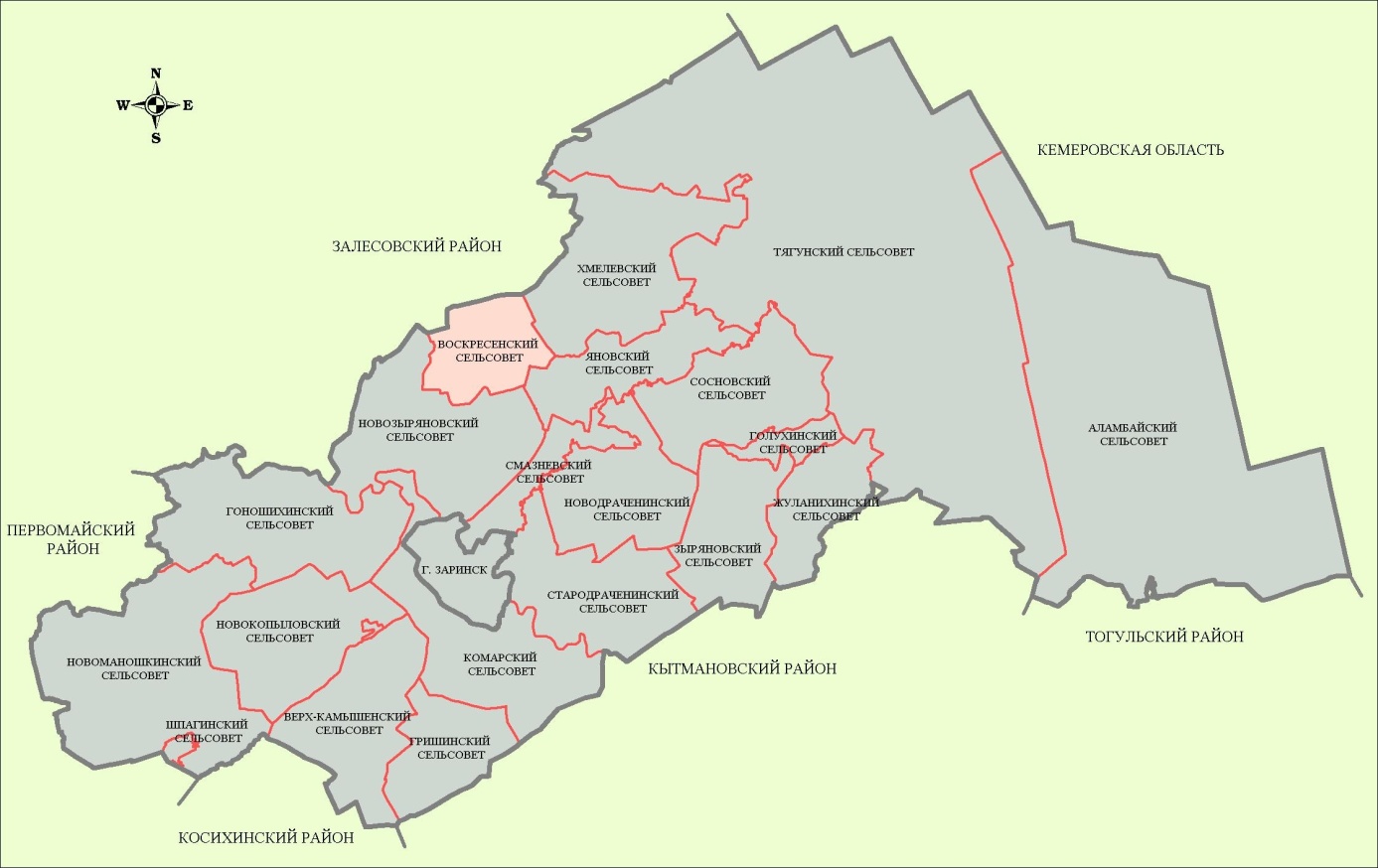 Рис. 2. Местоположение муниципального образованияСело Воскресенка расположено в  от краевого центра г. Барнаула и в  от г. Заринска. Связь с районным центром осуществляется по автомобильной дороге муниципального значения «Подъезд к с. Воскресенка», далее по автомобильной дороге регионального значения «Мартыново-Тогул-Залесово».Общая площадь МО Воскресенский сельсовет 10,3 тыс. га, что составляет 2 % от территории Заринского района.Село Воскресенка образовано в конце 18 века на реке Татарка среди лесов. Жители занимались земледелием и животноводством, заготавливали дары природы (ягоды, грибы), охотились.По агроклиматическому районированию Алтайского края территория муниципального образования расположена в умеренно теплом, увлажненном подрайоне. Климат резко-континентальный, средняя температура января -17,7, средняя температура июля +19,7, среднегодовое количество осадков , преобладающее направление ветров юго-западное и северо-восточное, глубина промерзания грунтов . Территория сельсовета расположена на Предсалаирской равнине и предгорьях Салаира и представляет собой увалистую равнину с абсолютными отметками 200-. Территория расчленена логами, лощинами, ручьями и мелкими реками. Наибольшей крутизной отличаются склоны к рекам и ручьям.На территории муниципального образования основным источником водных ресурсов является река Татарка, протекающая с севера на юг и впадающая в р. Чумыш. Берега р. Татарка не высокие, вода пресная, течение реки спокойное, глубина реки в паводок до , в засушливый период менее метра. Правые притоки р. Татарка: р. Мостовая, р. Березовка, р. Кониха; левые притоки: р. Алешиха, р. Калманка. Длина притоков до , в засушливые годы частично пересыхают.Грунтовые воды в зависимости от элементов рельефа находятся на различной глубине. В пойменной части реки 2-, на возвышенностях более .Лесная растительность муниципального образования представлена березой, осиной, сосной, различными кустарниками. Растительный покров разнообразен, встречаются растения, занесенные в Красную книгу Алтайского края. Весной расцветают первоцветы, многочисленны дикорастущие лекарственные растения.Разнообразие растительности и форм рельефа создают условия для развития животного мира. На территории муниципального образования обитают: заяц, волк, лиса, рябчик, тетерев, серая куропатка, белка и другие животные, множество мелких певчих и воробьиных птиц.В геологическом отношении территория Заринского района неоднородна. Она включает части нескольких геоструктурных регионов. По тектоническому районированию территория муниципального образования находится в пределах Алтае-Саянской (Каледонская) складчатой области (Восточно-Салаирская и Центрально-Салаирская структурно-формационные зоны). На равнинах повсеместно распространены отложения четвертичной системы, они формируют несколько разновозрастных свит, представленных аллювиальными, аллювиально-озерными, субаэральными и другими континентальными осадками. В предгорной части распространены кембрийские отложения (песчаники, сланцы, известняки, конгломераты), отложения ордовикской системы (глинистые сланцы, песчаники, алевролиты, горизонты и пачки известняков), нижнекаменноугольные карбонатные толщи (песчаники, аргиллиты, известняки, пласты углей), нижнесилурийские отложения (песчаники, глинистые сланцы, известняки, конгломераты), верхнепротерозойские – нижнекембрийские отложения (глинистые сланцы, порфириты, туфы, горизонты микрокварцитов, известняков), верхнепротерозойские отложения (углеродистые известняки, горизонты микрокварцитов, зеленокаменные порфириты, сланцы).Существенное влияние на формирование инженерно-геологических условий территории оказывает интенсивная хозяйственная деятельность человека, которая часто способствует ускоренному развитию ряда неблагоприятных современных геологических процессов и явлений.Геологическое строение территории муниципального образования определяет наличие месторождений полезных ископаемых. На территории сельсовета месторождений полезных ископаемых стоящих на государственном балансе запасов нет. В настоящее время пользование недрами осуществляется только для добычи питьевых подземных вод. Питьевые воды расположены в палеозойской водоносной зоне. Запасы подземных вод не достаточно изучены.Последнее почвенное и геоботаническое обследование земель муниципального образования было проведено в . Алтайским филиалом института Запсибгипрозем в масштабе 1:25000. Почвообразующие породы в районе расположения муниципального образования среднесуглинистые, глинистые и тяжелосуглинистые, по типу почв это серые лесные, темно-серые лесные, лугово-черноземные.Границы муниципального образования определены по Закону о статусе и границах муниципальных образований Алтайского края.На территории сельсовета имеются следующие категории земель: сельскохозяйственного назначения, населенных пунктов, лесного фонда.К землям населенных пунктов относится территория с. Воскресенка.К категории земель лесного фонда относятся земли Воскресенского лесничества (Хмелевское и Сорокинское участковые лесничества). В основном это защитные и ценные леса. Разрешенный вид использования данных лесов: заготовка пищевых лесных ресурсов и сбор лекарственных растений, осуществление научно-исследовательской деятельности, образовательной деятельности, осуществление рекреационной деятельности, выполнение работ по геологическому изучению недр, разработка месторождений полезных ископаемых, строительство, реконструкция, эксплуатация линий  электропередачи, линий связи, дорог, трубопроводов и др. линейных объектов, осуществление религиозной деятельности.На территории сельсовета имеются следующие категории земель: сельскохозяйственного назначения, населенных пунктов, лесного фонда.К землям населенных пунктов относится территория с. Воскресенка.К категории земель лесного фонда относятся земли Воскресенского лесничества (Хмелевское и Сорокинское участковые лесничества). В основном это защитные и ценные леса. Разрешенный вид использования данных лесов: заготовка пищевых лесных ресурсов и сбор лекарственных растений, осуществление научно-исследовательской деятельности, образовательной деятельности, осуществление рекреационной деятельности, выполнение работ по геологическому изучению недр, разработка месторождений полезных ископаемых, строительство, реконструкция, эксплуатация линий  электропередачи, линий связи, дорог, трубопроводов и др. линейных объектов, осуществление религиозной деятельности.Муниципальное образование расположено в северо-западной части Заринского района. Главной планировочной осью муниципального образования является автомобильная дорога «Подъезд к с. Воскресенка», по которой осуществляется въезд в село с западной стороны. Село расположено по берегу р. Татарка. Планировочная структура центра села регулярная, квартальная. Основная часть села имеет хаотичную жилую застройку.Главная улица села ул. Титова, вдоль нее сосредоточены основные социально значимые объекты, административные здания, объекты торговли. Жилая застройка занимает основную часть населенного пункта и представлена в основном одноэтажными домами усадебного типа со средней площадью земельных участков .Значительная часть улиц и проездов имеют грунтовое покрытие, находятся в неудовлетворительном состоянии и не отвечают нормативным параметрам. Объекты транспортной инфраструктуры отсутствуют. Инженерная инфраструктура представлена объектами, электроснабжения, водоснабжения и связи.Озеленение населенного пункта в основном выполнено на приусадебных участках, на территориях общественно-делового назначения. В центральной части села расположена детская площадка.Территории производственного и коммунально-складского назначения сформировались в основном в северной и западной части села.Объекты специального назначения расположены к востоку и западу от населенного пункта.Размещение большинства производственных предприятий в непосредственной близости от жилой застройки не отвечает санитарным нормам: часть существующих жилых зданий находится в санитарно-защитных зонах предприятий.Из объектов специального назначения, расположенных в непосредственной близости от села, имеется скотомогильник с захоронением в ямах, расположенный к северо-западу от села.Проектом определен баланс земель населенного пункта Таблица 2.Таблица 2 Баланс территорий в границах с. Воскресенка Планировочная организация территории с. Воскресенка и муниципального образования в целом базируется на следующих проектно-аналитических материалах:– анализе современного функционального использования территории муниципального образования, сложившейся планировочной структуры населенного пункта с учетом взаимосвязей с сопредельными территориями;– комплексной оценке территории, ее социально-демографических условий, производственного и транспортного потенциала;– данных о природно-климатических условиях территории, ее ландшафте, рельефе и природных элементах;– ранее утвержденной градостроительной документации.В результате проведенного анализа выявлены основные цели и задачи по планировочной организации территории муниципального образования:– установление функционального зонирования территории населенного пункта с отображением параметров планируемого развития;– сохранение застройки жилых кварталов с учетом сноса ветхого фонда и строительства современных индивидуальных жилых домов, освоение новых территорий для застройки;– развитие общественного центра населенного пункта, нормативное обеспечение объектами общественно-деловой и социальной инфраструктуры;– упорядочение и развитие производственных и коммунально-складских территорий, создающих экономическую базу сельского совета; – совершенствование улично-дорожной сети с учетом перспективных направлений развития территорий; – инженерное обеспечение населенного пункта с учетом существующих сетей и проектных разработок;– формирование зон отдыха населения с учетом природных особенностей территории;– обеспечение экологической безопасности и защиты территории от чрезвычайных ситуаций, формирование санитарно-защитных и охранных зон.Задачей генерального плана является разработка принципиальной градостроительной концепции и выявление путей её решения, позволяющей реализовать конкретные предложения проекта, которые возможно осуществить в течение расчетного периода. Жилищное строительство планируется развивать на свободных от застройки территориях в границе населенного пункта.Дальнейшее развитие получит общественный центр села за счет строительства и реконструкции объектов общественно-делового назначения.Баланс функциональных зон на расчетный срок приведен в таблице 3.Таблица 3Баланс функциональных зон в границах МО Воскресенский сельсовет на расчетный срок2.2. Динамика численности населения, демография, рынок труда и занятостиАнализ демографической ситуации МО Воскресенский сельсовет и перспективы её изменения проводились на основе исходных данных, предоставленных специалистами Администрации сельсовета (Таблица 3-5).На начало . численность населения муниципального образования  составила 386 человек. В трудоспособном возрасте находится 50 % от всего населения. Трудоспособное население в основном занято на сельскохозяйственных предприятиях, в бюджетных организациях (образование, медицина, культура) и торговле. Значительная часть трудоспособного населения работают за пределами муниципального образования.Таблица 4Демографические показатели по МО Воскресенский сельсовет на начало года Таблица 4Численность постоянного населенияТаблица 5Распределение трудовых ресурсов по МО Воскресенский сельсоветПрогноз численности населения муниципального образования до 2035 года произведён двумя методами на основе демографических показателей за 2009-2015 гг.1вариант. Статистический методРасчет ведется с применением формулы (ф. 1).,	      (1)		Где, Нр – численность населения на расчетный срок, человек;Нф – фактическая численность населения в исходном году (на начальный год расчёта), человек;П – естественный среднегодовой прирост населения, %;М – среднегодовая разница миграции населения, %;t – расчётный срок, лет.При сохранении существующих показателей темпа естественного прироста населения и миграции в дальнейшем будет происходить снижение численности постоянно проживающего населения в с. Воскресенка.2 вариант. Метод трудового балансаИсходя из оптимистического варианта развития сельского поселения с учетом социально-экономической базы населенного пункта, проведен расчет численности населения методом трудового баланса.Для расчета данным методом используется формула 2.Hр =    А * 100   ,       (2)         Т-а-в-п+т-БГде, Hр –  численность населения на расчетный срок, человек;А – абсолютная численность градообразующих кадров на перспективу;Т – удельный вес населения в трудоспособном возрасте, 52-60%;а – численность занятых в домашних и личных подсобных хозяйствах в трудоспособном возрасте, 12%;в – численность учащихся в трудоспособном возрасте, обучающихся с отрывом от производства, 100% учащихся в средних специальных заведениях, ПТУ, и на дневных отделениях вузов (4%);п – численность неработающих инвалидов труда в трудоспособном возрасте, 1%;т – численность работающих пенсионеров, 30-40% численности старшей возрастной группы (8%);Б – численность обслуживающей группы населения, 25%.На расчетный срок предполагается незначительное увеличение численности населения занятых в градообразующих отраслях экономики в 1,2 раза за счет:– снижения миграционного оттока населения и создания благоприятных социальных условий проживания населения;– развития предприятий малого и среднего бизнеса по производству и переработке сельскохозяйственной продукции, лесопереработки и обслуживания населения.3.3. Прогноз транспортного спроса муниципального образования Воскресенский сельсовет, объемов и характера передвижения населения и перевозок грузов по видам транспорта, имеющегося на территории муниципального образования Воскресенский сельсоветПотенциально возможно незначительное изменение количества легкового автотранспорта, что связано с планируемым увеличением уровня обеспеченности населения транспортными средствами. В целом, с учетом сложившейся экономической ситуации, характер и объемы передвижения населения и перевозки грузов вряд ли претерпят значительные изменения.Прогноз развития транспортной инфраструктуры по видам транспортаВ период реализации программы, транспортная инфраструктура по видам транспорта, представленным муниципальном образовании Воскресенский сельсовет, не претерпит существенных изменений. В границах муниципального образования преобладающим останется автомобильный транспорт в формате личного транспорта граждан. Для целей обслуживания действующих производственных предприятий сохранится использование грузового транспорта.Прогноз развития дорожной сети муниципального образованияУчитывая экономическую ситуацию и сложившиеся условия, необходимо разработать и реализовать мероприятия по ремонту существующих участков улично – дорожной сети и строительству участков новых дорог исходя из требований организации удобных транспортных связей жилых территорий с местами приложения труда и центрами культурно-бытового обслуживания, с учетом наиболее значительных грузо - и пассажиропотоков, а также пешеходной доступности объектов соцкультбыта и мест приложения труда.Основным направлением развития дорожной сети муниципального образования Воскресенский сельсовет, в период реализации Программы, будет являться повышение качества, а также безопасности существующей дорожной сети.4. перспективы развития транспортной инфраструктцры муниципального образования Воскресенский сельсовет Заринского района Алтайского края на 2017 – 2032 годы4.1. Улично-дорожная сеть и объекты транспортной инфраструктурыПроектом предусмотрены мероприятия по совершенствованию улично-дорожной сети населенного пункта:– реконструкция покрытия существующих улиц;– спрямление улиц с учетом сложившейся и проектируемой застройки;– строительство улиц и проездов в районах новых жилых образований                     ().4.2. Объекты транспортного обслуживанияС учетом уровня автомобилизации (согласно п.11.3 СП 42.13330.2016) при норме обеспеченности 350 легковых автомобилей и 100 единиц мототехники на 1000 жителей на расчетный период количество техники по муниципальному образованию составит:– легковых автомобилей – 161 единиц;– мотоциклов, мотороллеров, мопедов и велосипедов – 46 единиц.Для обслуживания данного количества транспортных средств строительство объектов обслуживания (СТО и АЗС) на территории с. Воскресенка не требуется.4.3. Сроки и этапы реализации программыПрограмма действует на срок действия генерального плана 2019-2035 годы:– 1 этап с 2019 - 2023;– 2 этап с 2024 - 2035.5. Оценка объемов и источников финансирования мероприятий (инвестиционных проектов) по проектированию,  строительству, реконструкции объектов транспортной инфраструктуры необходимых для реализации муниципальной программы муниципального образования Воскресенский сельсовет Заринского района Алтайского края5.1. Общие сведенияОсновными источниками финансирования Программы являются:– средства федерального бюджета;– средства краевого бюджета;– средства местного бюджета;– средства внебюджетных источников организаций, осуществяляющих строительство объектов транспортной инфраструктуры.При разработке стратегии ресурсного обеспечения Программы учитывалась реальная ситуация в финансово-бюджетной сфере муниципального образования, высокая социальная и политическая значимость проблемы. Источниками финансирования Программы являются внебюджетные средства организаций, осуществяляющих строительство объектов транспортной инфраструктуры.Доля финансирования из средств местного бюджета составляет 30% от общего объема средств.Общий объем средств, направляемых на реализацию Программы, составляет 2 040 000 тыс. рублей.Оценка объемов и источников финансирования мероприятий (инвестиционных проектов) по проектированию, строительству, реконструкции объектов транспортной инфраструктуры необходимых для реализации муниципальной программы муниципального образования Воскресенский сельсовет Заринского района Алтайского края в Таблице 5. Оценка объемов и источников финансирования мероприятий по проектированию, строительству, реконструкции объектов транспортной инфраструктуры муниципального образования Воскресенский сельсовет включает укрупненную оценку необходимых инвестиций с разбивкой по видам объектов, источникам финансирования, включая средства бюджетов всех уровней и внебюджетные средства.5.2. Оценка объемов и источников финансирования мероприятий (инвестиционных проектов) по проектированию,  строительству, реконструкции объектов транспортной инфраструктуры необходимых для реализации муниципальной программы муниципального образования Воскресенский сельсовет Заринского района Алтайского краяТаблица 55.3. Сводные финансовые затраты по направлениям целевой программы Таблица 65.4. Ресурсное обеспечение ПрограммыСостояние и уровень развития транспортной инфраструктуры, как важнейший элемент функционирования и развития территории, выступают наряду с демографическим прогнозом, прогнозом экономического потенциала поселения. Реализация мероприятий Программы осуществляется на условиях софинансирования за счет следующих источников: 1. средства бюджета Алтайского края за счет регионального фонда софинансирования расходов;2. средства местных бюджетов; Общая потребность финансового обеспечения Программы на 2019-2035 годы составляет 2 040 000 тыс. руб., из них в разрезе источников финансирования                 Таблица 7.Источниками инвестиционных средств, для реализации Программы по возможности выступают, бюджетные средства МО, средства муниципального района и краевого бюджетов. Пропорции финансирования и его распределение во времени определяют: - инвестиционный потенциал бюджетов различного уровня.Объемы финансирования мероприятий Программы могут быть скорректированы в процессе реализации мероприятий исходя из возможностей бюджетов на очередной финансовый год и фактических.Оценка эффективности Программы мероприятий (инвестиционных проектов) по проектированию, строительству, реконструкции объектов транспортной инфраструктуры муниципального образования Воскресенский сельсовет Заринского района Алтайского края7.1. Оценка ожидаемых результатов реализации ПрограммыРезультаты долгосрочной муниципальной целевой программы комплексного развития транспортной инфраструктуры сельского поселения на 2019 – 2035 г. определяются с помощью целевых индикаторов.Ожидаемыми результатами Программы являются улучшение экономической ситуации в сельском поселении за счет:Технологические результаты:– обеспечение новых мест в общеобразовательных организациях;– обеспечение новых мест в объектах здравоохранения; – создание новых и развитие существующих спортивно-тренировочных центров;- увеличение количества учреждений культуры и искусства;– ликвидация дефицита объектов социальной инфраструктуры;2. Социальные результаты:– повышение надежности функционирования систем социальной инфраструктуры и обеспечивающие комфортные и безопасные условия для проживания людей;– повышение благосостояния населения;– снижение социальной напряженности.3. Экономические результаты:– повышение инвестиционной привлекательности организаций строительного комплекса поселка.Выполнение включённых в Программу организационных мероприятий и инвестиционных проектов, при условии разработки эффективных механизмов их реализации и поддержки со стороны администрации муниципального образования Воскресенский сельсовет, позволит достичь следующих показателей транспортного развития муниципального образования Воскресенский сельсовет Заринского района в 2019 году по отношению к 2035 году. В целях оперативного отслеживания и контроля хода осуществления Программы, а также оценки влияния результатов реализации Программы на уровень транспортного развития поселения в рамках выделенных приоритетов проводится и ежегодный мониторинг по основным целевым показателям транспортного развития территории Таблица 7.7.2. Целевые индикаторы для проведения мониторинга реализации программы комплексного развития по проектированию, строительству, реконструкции объектов транспортной инфраструктуры муниципального образования Воскресенский сельсовет Заринского района Алтайского краяТаблица 78. Механизм реализации Программы, контроль за ходом ее выполнения и механизм обновления Программы8.1. Механизм реализации Программы и контроль за ходом ее выполненияУправление реализацией и контроль выполнения Программы осуществляют – глава администрации Воскресенского сельсовета Заринского района.Основным исполнителям Программы является администрация муниципального образования Воскресенский сельсовет Заринского района Алтайского края в лице главы администрации. Председатель комитета по делам ЖКХ, строительства и архитектуры Администрации Заринского района несет ответственность за реализацию и конечные результаты программы, рациональное использование выделяемых на ее выполнение финансовых средств, а также:– определяют формы и методы управления реализацией Программы;– координируют действия исполнителей Программы;– ежегодно (до 1 октября) принимает от основного исполнителя предложения по уточнению перечня программных мероприятий на очередной финансовый год и финансовых затрат на их реализацию.Основной исполнитель Программы:- несет ответственность за своевременную и качественную подготовку и реализацию программных мероприятий.По Программе ежегодно проводится оценка эффективности ее реализации.Реализацию Программы и мониторинг осуществляет исполнитель.Передачу при необходимости части функций муниципального заказчика подведомственным учреждениям (организациям), которым муниципальный заказчик может передавать выполнение части своих функций;Ежегодную подготовку и уточнение перечня программных мероприятий на очередной финансовый год и плановый период, уточнение затрат на реализацию программных мероприятий;Размещение в средствах массовой информации и на официальном веб-сайте администрации района информации о ходе и результатах реализации Программы.Органы исполнительной власти и Совет депутатов МО в рамках своих полномочий осуществляют административный контроль над исполнением программных мероприятий.В качестве экспертов и консультантов для анализа и оценки мероприятий могут быть привлечены экспертные организации, а также представители федеральных и территориальных органов исполнительной власти, представители организаций коммунального комплекса.Организации жилищно-коммунального комплекса района участвуют в разработке программных мероприятий, контролируют исполнение программных мероприятий и отчитываются перед муниципальным заказчиком Программы.Подрядные организации проходят отбор на выполнение работ, оказание услуг, согласно действующему законодательству Российской Федерации, и несут ответственность за качественное и своевременное выполнение.Реализация Программы осуществляется путем разработки инвестиционных программ обслуживающих предприятий инженерных сетей по мероприятиям, вошедшим в Программу.Инвестиционные программы разрабатываются организациями на каждый вид оказываемых ими коммунальных услуг на основании технического задания, разработанного исполнительным органом местного самоуправления муниципального образования Воскресенский сельсовет и утвержденного главой местной администрации Воскресенский сельсовет. Инвестиционные программы утверждаются в соответствии с законодательством с учетом соответствия мероприятий и сроков инвестиционных программ Программе комплексного развития коммунальной инфраструктуры. При этом уточняются необходимые объемы финансирования, и приводится обоснование по источникам финансирования: собственные средства; привлеченные средства; средства внебюджетных источников; прочие источники.Для обеспечения контроля и анализа хода реализации Программы муниципальный заказчик Программы ежегодно согласовывает уточненные показатели, характеризующие результаты реализации Программы, на соответствующий год.Контроль расходования бюджетных средств на реализацию мероприятий Программы осуществляется в соответствии с действующим бюджетным законодательством, Уставом муниципального образования Воскресенский сельсовет Заринского района Алтайского края. Должностные лица органов местного самоуправления несут ответственность за невыполнение мероприятий Программы в соответствии с действующим законодательством.8.2. Механизм обновления ПрограммыОбновление Программы производится:– при выявлении новых, необходимых к реализации мероприятий,– при появлении новых инвестиционных проектов, особо значимых для территории;– при наступлении событий, выявляющих новые приоритеты в развитии поселения, а также вызывающих потерю своей значимости отдельных мероприятий.Внесение изменений в Программу производится по итогам годового отчета о реализации программы, проведенного общественного обсуждения, по предложению членов Совета депутатов поселения, иных заинтересованных лиц. Программные мероприятия могут также быть скорректированы в зависимости от изменения ситуации на основании обоснованного предложения исполнителя. По перечисленным выше основаниям Программа может быть дополнена новыми мероприятиями с обоснованием объемов и источников финансирования9. Анализ рисков реализации Программы и описание мер управления рисками реализации Программы9.1. Риски реализации программыК рискам реализации программы, которыми может управлять ответственный исполнитель, следует отнести следующие:- институционально-правовой риск, связанный с отсутствием законодательного регулирования, что может привести к невыполнению программы в полном объеме;- операционные риски, связанные с ошибками управления реализацией программы, в том числе отдельных ее исполнителей, что может привести к нецелевому и/или неэффективному использованию бюджетных средств, невыполнению ряда мероприятий программы или задержке их выполнения;- риск финансового обеспечения, который связан с финансированием программы в неполном объеме. Данный риск возникает по причине значительной продолжительности действия программы, а также высокой зависимости ее успешной реализации от привлечения внебюджетных источников.Эффективности реализации программы также угрожают риски, которые связаны с изменениями внешней среды и которыми невозможно управлять в рамках реализации программы:- риск ухудшения состояния экономики, что может привести к снижению бюджетных доходов, ухудшению динамики основных макроэкономических показателей;- риск возникновения обстоятельств непреодолимой силы, в том числе природных и техногенных катастроф и катаклизмов.Меры управления рисками реализации программы основываются на следующих обстоятельствах:- наибольшее отрицательное влияние из вышеперечисленных рисков на реализацию программы может оказать реализация институционально-правового и риска ухудшения состояния экономики, которые содержат угрозу срыва реализации программы. Поскольку в рамках реализации программы отсутствуют рычаги управления риском ухудшения состояния экономики, наибольшее внимание будет уделяться управлению институционально-правовым риском;- управление рисками реализации программы, которыми могут управлять ответственный исполнитель и соисполнители программы, должно соответствовать задачам и полномочиям органов местного самоуправления, задействованных в реализации программы.Для минимизации риска предусмотрены разные уровни реализации задач. При уменьшении финансирования будут изменены количественные показатели: уменьшение количества участников мероприятий, или расходов на проведение мероприятий. Организационные и управленческие риски возможны в связи с долгосрочным планированием. Устранение рисков возможно за счет оперативного мониторинга реализации Программы и корректировки задач. 9.2. Методика оценки эффективности муниципальной программы1.Комплексная оценка эффективности реализации муниципальной программы проводится на основе оценок по трем критериям:степени достижения целей и решения задач муниципальной программы;соответствия запланированному уровню затрат и эффективности использования средств муниципального бюджета муниципальной программы;степени реализации мероприятий муниципальной программы.1.1. Оценка степени достижения целей и решения задач муниципальной программы производится путем сопоставления фактически достигнутых значений индикаторов муниципальной программы и их плановых значений по формуле:mCel = (1/m) * (Si),i=1где:Cel – оценка степени достижения цели, решения задачи муниципальной программы;Si – оценка значения i-го индикатора (показателя) выполнения муниципальной программы, отражающего степень достижения цели, решения соответствующей задачи;m – число показателей, характеризующих степень достижения цели, решения задачи муниципальной программы; – сумма значений.Оценка значения i-го индикатора (показателя) муниципальной программы производится по формуле:Si = (Fi/Pi)*100%,где:Fi – фактическое значение i-го индикатора (показателя) муниципальной программы;Pi – плановое значение i-го индикатора (показателя) муниципальной программы (для индикаторов (показателей), желаемой тенденцией развития которых является рост значений) или: Si = (Pi / Fi) *100% (для индикаторов (показателей), желаемой тенденцией развития которых является снижение значений).В случае превышения 100% выполнения расчетного значения показателя значение показателя принимается равным 100%.1.2. Оценка степени соответствия запланированному уровню затрат и эффективности использования средств муниципального бюджета муниципальной программы определяется путем сопоставления фактических и плановых объемов финансирования муниципальной программы по формуле:Fin = K/ L*100%,где:Fin – уровень финансирования реализации мероприятий муниципальной программы;K – фактический объем финансовых ресурсов, направленный на реализацию мероприятий муниципальной программы;L – плановый объем финансовых ресурсов, предусмотренных на реализацию муниципальной программы на соответствующий отчетный период.1.3. Оценка степени реализации мероприятий (достижения ожидаемых непосредственных результатов их реализации) муниципальной программы производится по следующей формуле:nMer  =  (1/n) *  (Rj*100%),j=1где:Mer – оценка степени реализации мероприятий муниципальной программы;Rj – показатель достижения ожидаемого непосредственного результата j-го мероприятия муниципальной программы, определяемый в случае достижения непосредственного результата в отчетном периоде как «1», в случае не достижения непосредственного результата - как «0»;n – количество мероприятий, включенных в муниципальную программу; – сумма значений.1.4. Комплексная оценка эффективности реализации муниципальной программы (далее – «комплексная оценка») производится по следующей формуле:O = (Cel + Fin + Mer)/3,где: O – комплексная оценка.2. Реализация муниципальной программы может характеризоваться:- высоким уровнем эффективности;- средним уровнем эффективности;- низким уровнем эффективности.3. Муниципальная программа считается реализуемой с высоким уровнем эффективности, если комплексная оценка составляет 80 % и более.Муниципальная программа считается реализуемой со средним уровнем эффективности, если комплексная оценка находится в интервале от 40 % до 80 %.Если реализация муниципальной программы не отвечает приведенным выше диапазонам значений, уровень эффективности её реализации признается низким.Наименование Программы:Программа Комплексного развития систем транспортной инфраструктуры муниципального образования Воскресенский сельсовет Заринского района (далее – МО) на 2019 – 2035 годы (далее – «Программа»).Программа Комплексного развития систем транспортной инфраструктуры муниципального образования Воскресенский сельсовет Заринского района (далее – МО) на 2019 – 2035 годы (далее – «Программа»).Программа Комплексного развития систем транспортной инфраструктуры муниципального образования Воскресенский сельсовет Заринского района (далее – МО) на 2019 – 2035 годы (далее – «Программа»).Программа Комплексного развития систем транспортной инфраструктуры муниципального образования Воскресенский сельсовет Заринского района (далее – МО) на 2019 – 2035 годы (далее – «Программа»).Программа Комплексного развития систем транспортной инфраструктуры муниципального образования Воскресенский сельсовет Заринского района (далее – МО) на 2019 – 2035 годы (далее – «Программа»).Программа Комплексного развития систем транспортной инфраструктуры муниципального образования Воскресенский сельсовет Заринского района (далее – МО) на 2019 – 2035 годы (далее – «Программа»).Программа Комплексного развития систем транспортной инфраструктуры муниципального образования Воскресенский сельсовет Заринского района (далее – МО) на 2019 – 2035 годы (далее – «Программа»).Основание для разработки Программы:– Градостроительный кодекс Российской Федерации от 29.12.2004 года;– Федеральный закон от 30.12. 2012 № 289-ФЗ «О внесении изменений в Градостроительный кодекс Российской Федерации и отдельные законодательные акты Российской Федерации»;– Федеральный закон от 06.10.2003 № 131-ФЗ «Об общих принципах организации местного самоуправления в Российской Федерации»;– Поручения Президента Российской Федерации от 17 марта 2011 года Пр-701;– Постановление Правительства РФ от 25.12.2015 года №1440 «Об утверждении требований к программам комплексного развития транспортной инфраструктуры поселений и городских округов»;– Региональные нормативы градостроительного проектирования Алтайского края, утвержденные  постановлением Администрации Алтайского края от 12.08.2015 № 129;– Генеральный план муниципального образования Воскресенский сельсовет Заринского района Алтайского края, утвержденный решением Совета депутатов Заринского района от 30.11.2017 № 41.– Градостроительный кодекс Российской Федерации от 29.12.2004 года;– Федеральный закон от 30.12. 2012 № 289-ФЗ «О внесении изменений в Градостроительный кодекс Российской Федерации и отдельные законодательные акты Российской Федерации»;– Федеральный закон от 06.10.2003 № 131-ФЗ «Об общих принципах организации местного самоуправления в Российской Федерации»;– Поручения Президента Российской Федерации от 17 марта 2011 года Пр-701;– Постановление Правительства РФ от 25.12.2015 года №1440 «Об утверждении требований к программам комплексного развития транспортной инфраструктуры поселений и городских округов»;– Региональные нормативы градостроительного проектирования Алтайского края, утвержденные  постановлением Администрации Алтайского края от 12.08.2015 № 129;– Генеральный план муниципального образования Воскресенский сельсовет Заринского района Алтайского края, утвержденный решением Совета депутатов Заринского района от 30.11.2017 № 41.– Градостроительный кодекс Российской Федерации от 29.12.2004 года;– Федеральный закон от 30.12. 2012 № 289-ФЗ «О внесении изменений в Градостроительный кодекс Российской Федерации и отдельные законодательные акты Российской Федерации»;– Федеральный закон от 06.10.2003 № 131-ФЗ «Об общих принципах организации местного самоуправления в Российской Федерации»;– Поручения Президента Российской Федерации от 17 марта 2011 года Пр-701;– Постановление Правительства РФ от 25.12.2015 года №1440 «Об утверждении требований к программам комплексного развития транспортной инфраструктуры поселений и городских округов»;– Региональные нормативы градостроительного проектирования Алтайского края, утвержденные  постановлением Администрации Алтайского края от 12.08.2015 № 129;– Генеральный план муниципального образования Воскресенский сельсовет Заринского района Алтайского края, утвержденный решением Совета депутатов Заринского района от 30.11.2017 № 41.– Градостроительный кодекс Российской Федерации от 29.12.2004 года;– Федеральный закон от 30.12. 2012 № 289-ФЗ «О внесении изменений в Градостроительный кодекс Российской Федерации и отдельные законодательные акты Российской Федерации»;– Федеральный закон от 06.10.2003 № 131-ФЗ «Об общих принципах организации местного самоуправления в Российской Федерации»;– Поручения Президента Российской Федерации от 17 марта 2011 года Пр-701;– Постановление Правительства РФ от 25.12.2015 года №1440 «Об утверждении требований к программам комплексного развития транспортной инфраструктуры поселений и городских округов»;– Региональные нормативы градостроительного проектирования Алтайского края, утвержденные  постановлением Администрации Алтайского края от 12.08.2015 № 129;– Генеральный план муниципального образования Воскресенский сельсовет Заринского района Алтайского края, утвержденный решением Совета депутатов Заринского района от 30.11.2017 № 41.– Градостроительный кодекс Российской Федерации от 29.12.2004 года;– Федеральный закон от 30.12. 2012 № 289-ФЗ «О внесении изменений в Градостроительный кодекс Российской Федерации и отдельные законодательные акты Российской Федерации»;– Федеральный закон от 06.10.2003 № 131-ФЗ «Об общих принципах организации местного самоуправления в Российской Федерации»;– Поручения Президента Российской Федерации от 17 марта 2011 года Пр-701;– Постановление Правительства РФ от 25.12.2015 года №1440 «Об утверждении требований к программам комплексного развития транспортной инфраструктуры поселений и городских округов»;– Региональные нормативы градостроительного проектирования Алтайского края, утвержденные  постановлением Администрации Алтайского края от 12.08.2015 № 129;– Генеральный план муниципального образования Воскресенский сельсовет Заринского района Алтайского края, утвержденный решением Совета депутатов Заринского района от 30.11.2017 № 41.– Градостроительный кодекс Российской Федерации от 29.12.2004 года;– Федеральный закон от 30.12. 2012 № 289-ФЗ «О внесении изменений в Градостроительный кодекс Российской Федерации и отдельные законодательные акты Российской Федерации»;– Федеральный закон от 06.10.2003 № 131-ФЗ «Об общих принципах организации местного самоуправления в Российской Федерации»;– Поручения Президента Российской Федерации от 17 марта 2011 года Пр-701;– Постановление Правительства РФ от 25.12.2015 года №1440 «Об утверждении требований к программам комплексного развития транспортной инфраструктуры поселений и городских округов»;– Региональные нормативы градостроительного проектирования Алтайского края, утвержденные  постановлением Администрации Алтайского края от 12.08.2015 № 129;– Генеральный план муниципального образования Воскресенский сельсовет Заринского района Алтайского края, утвержденный решением Совета депутатов Заринского района от 30.11.2017 № 41.– Градостроительный кодекс Российской Федерации от 29.12.2004 года;– Федеральный закон от 30.12. 2012 № 289-ФЗ «О внесении изменений в Градостроительный кодекс Российской Федерации и отдельные законодательные акты Российской Федерации»;– Федеральный закон от 06.10.2003 № 131-ФЗ «Об общих принципах организации местного самоуправления в Российской Федерации»;– Поручения Президента Российской Федерации от 17 марта 2011 года Пр-701;– Постановление Правительства РФ от 25.12.2015 года №1440 «Об утверждении требований к программам комплексного развития транспортной инфраструктуры поселений и городских округов»;– Региональные нормативы градостроительного проектирования Алтайского края, утвержденные  постановлением Администрации Алтайского края от 12.08.2015 № 129;– Генеральный план муниципального образования Воскресенский сельсовет Заринского района Алтайского края, утвержденный решением Совета депутатов Заринского района от 30.11.2017 № 41.Заказчик программыАдминистрация муниципального образования Воскресенский сельсовет Заринского района Алтайского краяАдминистрация муниципального образования Воскресенский сельсовет Заринского района Алтайского краяАдминистрация муниципального образования Воскресенский сельсовет Заринского района Алтайского краяАдминистрация муниципального образования Воскресенский сельсовет Заринского района Алтайского краяАдминистрация муниципального образования Воскресенский сельсовет Заринского района Алтайского краяАдминистрация муниципального образования Воскресенский сельсовет Заринского района Алтайского краяАдминистрация муниципального образования Воскресенский сельсовет Заринского района Алтайского краяМестонахождение заказчика659114 с.Воскресенка, ул.Титова, 2/4, Заринского района Алтайского края тел. 8(38595) 28131 e-mail: avselsoveta@mail.ru659114 с.Воскресенка, ул.Титова, 2/4, Заринского района Алтайского края тел. 8(38595) 28131 e-mail: avselsoveta@mail.ru659114 с.Воскресенка, ул.Титова, 2/4, Заринского района Алтайского края тел. 8(38595) 28131 e-mail: avselsoveta@mail.ru659114 с.Воскресенка, ул.Титова, 2/4, Заринского района Алтайского края тел. 8(38595) 28131 e-mail: avselsoveta@mail.ru659114 с.Воскресенка, ул.Титова, 2/4, Заринского района Алтайского края тел. 8(38595) 28131 e-mail: avselsoveta@mail.ru659114 с.Воскресенка, ул.Титова, 2/4, Заринского района Алтайского края тел. 8(38595) 28131 e-mail: avselsoveta@mail.ru659114 с.Воскресенка, ул.Титова, 2/4, Заринского района Алтайского края тел. 8(38595) 28131 e-mail: avselsoveta@mail.ruРазработчик программыООО «Компания Земпроект»ООО «Компания Земпроект»ООО «Компания Земпроект»ООО «Компания Земпроект»ООО «Компания Земпроект»ООО «Компания Земпроект»ООО «Компания Земпроект»Местонахождение разработчикаг. Барнаул, ул. Лазурная, д. 35г. Барнаул, ул. Лазурная, д. 35г. Барнаул, ул. Лазурная, д. 35г. Барнаул, ул. Лазурная, д. 35г. Барнаул, ул. Лазурная, д. 35г. Барнаул, ул. Лазурная, д. 35г. Барнаул, ул. Лазурная, д. 35Цели и задачи Программы:Основной целью развития Программы является:– безопасность, качество и эффективность транспортного обслуживания населения, а также юридических лиц и индивидуальных предпринимателей, осуществляющих экономическую деятельность на территории Воскресенского сельсовета МО Заринского района;– доступность объектов транспортной инфраструктуры для населения и субъектов экономической деятельности в соответствии с нормативами градостроительного проектирования Воскресенского Заринского района;– развитие транспортной инфраструктуры в соответствии с потребностями населения в передвижении, субъектов экономической деятельности - в перевозке пассажиров и грузов на территории МО Воскресенского сельсовета Заринского района;– развитие транспортной инфраструктуры, сбалансированное с градостроительной деятельностью МО Воскресенского сельсовета Заринского района;– сбалансированное и скоординированное взаимодействие с иными сферами жизнедеятельности МО Воскресенского сельсовета Заринского района;– эффективность функционирования действующей транспортной инфраструктуры;– снижение негативного воздействия транспортной инфраструктуры на окружающую среду.Основной целью развития Программы является:– безопасность, качество и эффективность транспортного обслуживания населения, а также юридических лиц и индивидуальных предпринимателей, осуществляющих экономическую деятельность на территории Воскресенского сельсовета МО Заринского района;– доступность объектов транспортной инфраструктуры для населения и субъектов экономической деятельности в соответствии с нормативами градостроительного проектирования Воскресенского Заринского района;– развитие транспортной инфраструктуры в соответствии с потребностями населения в передвижении, субъектов экономической деятельности - в перевозке пассажиров и грузов на территории МО Воскресенского сельсовета Заринского района;– развитие транспортной инфраструктуры, сбалансированное с градостроительной деятельностью МО Воскресенского сельсовета Заринского района;– сбалансированное и скоординированное взаимодействие с иными сферами жизнедеятельности МО Воскресенского сельсовета Заринского района;– эффективность функционирования действующей транспортной инфраструктуры;– снижение негативного воздействия транспортной инфраструктуры на окружающую среду.Основной целью развития Программы является:– безопасность, качество и эффективность транспортного обслуживания населения, а также юридических лиц и индивидуальных предпринимателей, осуществляющих экономическую деятельность на территории Воскресенского сельсовета МО Заринского района;– доступность объектов транспортной инфраструктуры для населения и субъектов экономической деятельности в соответствии с нормативами градостроительного проектирования Воскресенского Заринского района;– развитие транспортной инфраструктуры в соответствии с потребностями населения в передвижении, субъектов экономической деятельности - в перевозке пассажиров и грузов на территории МО Воскресенского сельсовета Заринского района;– развитие транспортной инфраструктуры, сбалансированное с градостроительной деятельностью МО Воскресенского сельсовета Заринского района;– сбалансированное и скоординированное взаимодействие с иными сферами жизнедеятельности МО Воскресенского сельсовета Заринского района;– эффективность функционирования действующей транспортной инфраструктуры;– снижение негативного воздействия транспортной инфраструктуры на окружающую среду.Основной целью развития Программы является:– безопасность, качество и эффективность транспортного обслуживания населения, а также юридических лиц и индивидуальных предпринимателей, осуществляющих экономическую деятельность на территории Воскресенского сельсовета МО Заринского района;– доступность объектов транспортной инфраструктуры для населения и субъектов экономической деятельности в соответствии с нормативами градостроительного проектирования Воскресенского Заринского района;– развитие транспортной инфраструктуры в соответствии с потребностями населения в передвижении, субъектов экономической деятельности - в перевозке пассажиров и грузов на территории МО Воскресенского сельсовета Заринского района;– развитие транспортной инфраструктуры, сбалансированное с градостроительной деятельностью МО Воскресенского сельсовета Заринского района;– сбалансированное и скоординированное взаимодействие с иными сферами жизнедеятельности МО Воскресенского сельсовета Заринского района;– эффективность функционирования действующей транспортной инфраструктуры;– снижение негативного воздействия транспортной инфраструктуры на окружающую среду.Основной целью развития Программы является:– безопасность, качество и эффективность транспортного обслуживания населения, а также юридических лиц и индивидуальных предпринимателей, осуществляющих экономическую деятельность на территории Воскресенского сельсовета МО Заринского района;– доступность объектов транспортной инфраструктуры для населения и субъектов экономической деятельности в соответствии с нормативами градостроительного проектирования Воскресенского Заринского района;– развитие транспортной инфраструктуры в соответствии с потребностями населения в передвижении, субъектов экономической деятельности - в перевозке пассажиров и грузов на территории МО Воскресенского сельсовета Заринского района;– развитие транспортной инфраструктуры, сбалансированное с градостроительной деятельностью МО Воскресенского сельсовета Заринского района;– сбалансированное и скоординированное взаимодействие с иными сферами жизнедеятельности МО Воскресенского сельсовета Заринского района;– эффективность функционирования действующей транспортной инфраструктуры;– снижение негативного воздействия транспортной инфраструктуры на окружающую среду.Основной целью развития Программы является:– безопасность, качество и эффективность транспортного обслуживания населения, а также юридических лиц и индивидуальных предпринимателей, осуществляющих экономическую деятельность на территории Воскресенского сельсовета МО Заринского района;– доступность объектов транспортной инфраструктуры для населения и субъектов экономической деятельности в соответствии с нормативами градостроительного проектирования Воскресенского Заринского района;– развитие транспортной инфраструктуры в соответствии с потребностями населения в передвижении, субъектов экономической деятельности - в перевозке пассажиров и грузов на территории МО Воскресенского сельсовета Заринского района;– развитие транспортной инфраструктуры, сбалансированное с градостроительной деятельностью МО Воскресенского сельсовета Заринского района;– сбалансированное и скоординированное взаимодействие с иными сферами жизнедеятельности МО Воскресенского сельсовета Заринского района;– эффективность функционирования действующей транспортной инфраструктуры;– снижение негативного воздействия транспортной инфраструктуры на окружающую среду.Основной целью развития Программы является:– безопасность, качество и эффективность транспортного обслуживания населения, а также юридических лиц и индивидуальных предпринимателей, осуществляющих экономическую деятельность на территории Воскресенского сельсовета МО Заринского района;– доступность объектов транспортной инфраструктуры для населения и субъектов экономической деятельности в соответствии с нормативами градостроительного проектирования Воскресенского Заринского района;– развитие транспортной инфраструктуры в соответствии с потребностями населения в передвижении, субъектов экономической деятельности - в перевозке пассажиров и грузов на территории МО Воскресенского сельсовета Заринского района;– развитие транспортной инфраструктуры, сбалансированное с градостроительной деятельностью МО Воскресенского сельсовета Заринского района;– сбалансированное и скоординированное взаимодействие с иными сферами жизнедеятельности МО Воскресенского сельсовета Заринского района;– эффективность функционирования действующей транспортной инфраструктуры;– снижение негативного воздействия транспортной инфраструктуры на окружающую среду.Важнейшие целевые индикаторы и показатели Программы:Технико- экономические, финансовые и социально-экономические показатели развития транспортной инфраструктуры, включая показатели безопасности, качество эффективности и эффективности транспортного обслуживания населения и субъектов экономической деятельности.Технико- экономические, финансовые и социально-экономические показатели развития транспортной инфраструктуры, включая показатели безопасности, качество эффективности и эффективности транспортного обслуживания населения и субъектов экономической деятельности.Технико- экономические, финансовые и социально-экономические показатели развития транспортной инфраструктуры, включая показатели безопасности, качество эффективности и эффективности транспортного обслуживания населения и субъектов экономической деятельности.Технико- экономические, финансовые и социально-экономические показатели развития транспортной инфраструктуры, включая показатели безопасности, качество эффективности и эффективности транспортного обслуживания населения и субъектов экономической деятельности.Технико- экономические, финансовые и социально-экономические показатели развития транспортной инфраструктуры, включая показатели безопасности, качество эффективности и эффективности транспортного обслуживания населения и субъектов экономической деятельности.Технико- экономические, финансовые и социально-экономические показатели развития транспортной инфраструктуры, включая показатели безопасности, качество эффективности и эффективности транспортного обслуживания населения и субъектов экономической деятельности.Технико- экономические, финансовые и социально-экономические показатели развития транспортной инфраструктуры, включая показатели безопасности, качество эффективности и эффективности транспортного обслуживания населения и субъектов экономической деятельности.Укрупненное описание запланированных мероприятий (инвестиционных проектов) по проектированию, строительству, реконструкции объектов социальной инфраструктуры:Улично-дорожная сеть:– строительство улиц и проездов в границах с. Воскресенка (1,0 км).Улично-дорожная сеть:– строительство улиц и проездов в границах с. Воскресенка (1,0 км).Улично-дорожная сеть:– строительство улиц и проездов в границах с. Воскресенка (1,0 км).Улично-дорожная сеть:– строительство улиц и проездов в границах с. Воскресенка (1,0 км).Улично-дорожная сеть:– строительство улиц и проездов в границах с. Воскресенка (1,0 км).Улично-дорожная сеть:– строительство улиц и проездов в границах с. Воскресенка (1,0 км).Улично-дорожная сеть:– строительство улиц и проездов в границах с. Воскресенка (1,0 км).Сроки и этапы реализации Программы:Программа разрабатывается на срок действия генерального плана 2019-2035 годы:– 1 этап до 2022;– 2 этап до 2035.Программа разрабатывается на срок действия генерального плана 2019-2035 годы:– 1 этап до 2022;– 2 этап до 2035.Программа разрабатывается на срок действия генерального плана 2019-2035 годы:– 1 этап до 2022;– 2 этап до 2035.Программа разрабатывается на срок действия генерального плана 2019-2035 годы:– 1 этап до 2022;– 2 этап до 2035.Программа разрабатывается на срок действия генерального плана 2019-2035 годы:– 1 этап до 2022;– 2 этап до 2035.Программа разрабатывается на срок действия генерального плана 2019-2035 годы:– 1 этап до 2022;– 2 этап до 2035.Программа разрабатывается на срок действия генерального плана 2019-2035 годы:– 1 этап до 2022;– 2 этап до 2035.Исполнители основных мероприятий– Администрация Воскресенский сельсовет Заринского района;– Ответственные бюджетные организации.– Администрация Воскресенский сельсовет Заринского района;– Ответственные бюджетные организации.– Администрация Воскресенский сельсовет Заринского района;– Ответственные бюджетные организации.– Администрация Воскресенский сельсовет Заринского района;– Ответственные бюджетные организации.– Администрация Воскресенский сельсовет Заринского района;– Ответственные бюджетные организации.– Администрация Воскресенский сельсовет Заринского района;– Ответственные бюджетные организации.– Администрация Воскресенский сельсовет Заринского района;– Ответственные бюджетные организации.Всего Программой запланировано финансирование в размере(млн.рублей)Всего Программой запланировано финансирование в размере(млн.рублей)Всего Программой запланировано финансирование в размере(млн.рублей)Всего Программой запланировано финансирование в размере(млн.рублей)Всего Программой запланировано финансирование в размере(млн.рублей)Всего Программой запланировано финансирование в размере(млн.рублей)Всего Программой запланировано финансирование в размере(млн.рублей)ГодФедераль-ныйбюджетКраевойбюджетРайонныйбюджетБюджетПоселениияВнебюд-жетныеисточникиВсегоФинансовых затрат 2019-728 000208 000104 000-1 040 0002020-700 000200 000100 000-1 000 0002021------2022----2023-----2024-2035----ИТОГО-1 428 000408 000204 000-2 040 000Объемы средств, выделяемых на реализацию Программы, подлежит ежегодному уточнению.Объемы средств, выделяемых на реализацию Программы, подлежит ежегодному уточнению.Объемы средств, выделяемых на реализацию Программы, подлежит ежегодному уточнению.Объемы средств, выделяемых на реализацию Программы, подлежит ежегодному уточнению.Объемы средств, выделяемых на реализацию Программы, подлежит ежегодному уточнению.Объемы средств, выделяемых на реализацию Программы, подлежит ежегодному уточнению.Объемы средств, выделяемых на реализацию Программы, подлежит ежегодному уточнению.Ожидаемые ко-нечные результаты реализации Программы:К концу реализации Программы:– повышение качества и эффективности транспортного обслуживания населения, а также юридических лиц и индивидуальных предпринимателей, осуществляющих экономическую деятельность на территории муниципального образования Воскресенский сельсовет Заринского района;– увеличение уровня доступности объектов транспортной инфраструктуры для населения и субъектов экономической деятельности в соответствии с нормативами градостроительного проектирования муниципального образования Воскресенский сельсовет Заринского района;– повышение надежности системы транспортной инфраструктуры МО Воскресенского сельсовета Заринского района.К концу реализации Программы:– повышение качества и эффективности транспортного обслуживания населения, а также юридических лиц и индивидуальных предпринимателей, осуществляющих экономическую деятельность на территории муниципального образования Воскресенский сельсовет Заринского района;– увеличение уровня доступности объектов транспортной инфраструктуры для населения и субъектов экономической деятельности в соответствии с нормативами градостроительного проектирования муниципального образования Воскресенский сельсовет Заринского района;– повышение надежности системы транспортной инфраструктуры МО Воскресенского сельсовета Заринского района.К концу реализации Программы:– повышение качества и эффективности транспортного обслуживания населения, а также юридических лиц и индивидуальных предпринимателей, осуществляющих экономическую деятельность на территории муниципального образования Воскресенский сельсовет Заринского района;– увеличение уровня доступности объектов транспортной инфраструктуры для населения и субъектов экономической деятельности в соответствии с нормативами градостроительного проектирования муниципального образования Воскресенский сельсовет Заринского района;– повышение надежности системы транспортной инфраструктуры МО Воскресенского сельсовета Заринского района.К концу реализации Программы:– повышение качества и эффективности транспортного обслуживания населения, а также юридических лиц и индивидуальных предпринимателей, осуществляющих экономическую деятельность на территории муниципального образования Воскресенский сельсовет Заринского района;– увеличение уровня доступности объектов транспортной инфраструктуры для населения и субъектов экономической деятельности в соответствии с нормативами градостроительного проектирования муниципального образования Воскресенский сельсовет Заринского района;– повышение надежности системы транспортной инфраструктуры МО Воскресенского сельсовета Заринского района.К концу реализации Программы:– повышение качества и эффективности транспортного обслуживания населения, а также юридических лиц и индивидуальных предпринимателей, осуществляющих экономическую деятельность на территории муниципального образования Воскресенский сельсовет Заринского района;– увеличение уровня доступности объектов транспортной инфраструктуры для населения и субъектов экономической деятельности в соответствии с нормативами градостроительного проектирования муниципального образования Воскресенский сельсовет Заринского района;– повышение надежности системы транспортной инфраструктуры МО Воскресенского сельсовета Заринского района.К концу реализации Программы:– повышение качества и эффективности транспортного обслуживания населения, а также юридических лиц и индивидуальных предпринимателей, осуществляющих экономическую деятельность на территории муниципального образования Воскресенский сельсовет Заринского района;– увеличение уровня доступности объектов транспортной инфраструктуры для населения и субъектов экономической деятельности в соответствии с нормативами градостроительного проектирования муниципального образования Воскресенский сельсовет Заринского района;– повышение надежности системы транспортной инфраструктуры МО Воскресенского сельсовета Заринского района.К концу реализации Программы:– повышение качества и эффективности транспортного обслуживания населения, а также юридических лиц и индивидуальных предпринимателей, осуществляющих экономическую деятельность на территории муниципального образования Воскресенский сельсовет Заринского района;– увеличение уровня доступности объектов транспортной инфраструктуры для населения и субъектов экономической деятельности в соответствии с нормативами градостроительного проектирования муниципального образования Воскресенский сельсовет Заринского района;– повышение надежности системы транспортной инфраструктуры МО Воскресенского сельсовета Заринского района.Программа социально-экономического развития Алтайского краяПрограмма социально-экономического развития муниципального образования Заринского района Программа социально-экономического развития муниципального образования Воскресенский сельсовет Наименование улицы, дорогиКатегория улицы, дорогиПротяженность, кмул. ЦентральнаяГлавная улица1,0ул. ТитоваГлавная улица0,9ул. СоветскаяОсновная улица1,2ул. ИнтернациональнаяВторостепенная улица1,1ул. МолодежнаяВторостепенная улица0,4ул. МайскаяВторостепенная улица2,5Общая протяженность проездовОбщая протяженность проездов2,5Общая протяженность поселковых дорогОбщая протяженность поселковых дорог0,4Общая протяженность улично-дорожной сетиОбщая протяженность улично-дорожной сети10,0№ п/пНаименование территорииПлощадь в границах населенного пункта, гавсегоВсего в границах населенного пункта 256,2всего- жилой застройки42,8всего- общественно – деловой застройки2,0всего- производственного использования1,6всего- инженерной и транспортерной инфраструктуры10,5всего- сельскохозяйственного использования199,27всегов т. ч. объектов сельскохозяйственного назначения3,2всего- рекреационного назначения0,03№ п/пНаименованиеПлощадь, гавсегоВ границах муниципального образования10302,271- жилая зона59,302- общественно-деловая зона2,453- зона инженерной и транспортной инфраструктуры30,624- зона рекреационного назначения0,335- зона производственного использования1,626- зона специального назначения1,37- зона сельскохозяйственного использования, в том числе:6679,657.1 объектов сельскохозяйственного назначения 22,238- зона лесного фонда3527,0всегоВ границах с. Воскресенка256,21- жилая зона59,302- общественно-деловая зона2,453- зона инженерной и транспортной инфраструктуры16,424- зона рекреационного назначения0,335- зона производственного использования1,626- зона специального назначения-7- зона сельскохозяйственного использования, в том числе:176,087.1 объектов сельскохозяйственного назначения 19,59ПоказателиЕд. изм.......Численность населения (на начало года) – всегочел.372350314316416384386- в том числе: моложе трудоспособного возрастачел.52565452586060- в трудоспособном возрастечел.190194195205195191195- старше трудоспособного возрастачел.1301006559163133131Дошкольники до 6 лет чел.40454642384038Школьники  всегочел.53н/дн/дн/дн/дн/дн/дШкольников 14-18 летчел.27282821232721Численность занятых в экономикечел.112115113114115115115Численность зарегистрированных безработныхчел.17171715151510Численность инвалидовчел.20192025303030Число домохозяйствчел.134140145151151151151Расчетный годКоличество человек на начало годаКоличество человек на начало годаКоличество человек на начало годаКоличество человек на начало годаКоличество человек на начало годаКоличество человек на начало годаКоличество человек на начало годаКоличество человек на начало годаКоличество человек на начало годаКоличество человек на начало годаКоличество человек на начало годаКоличество человек на начало годаКоличество человек на начало годаРасчетный год200520062007200820092010201120122013201420152016среднее за периодВсего по сельсовету365512379382370372350314316416384386379Родилось18639102410451-Умерло117н/дн/дн/д3754352-Прибыло27181716710000000-Убыло153531525982200-№п/пНаименование показателя...1.Трудовые ресурсы, всего 2831981992.Экономически активное население2271601572.1Занятое экономической деятельностью население211160157- работающие в сельских учреждениях здравоохранения, образования, культуры, в органах власти и МВД333432- работающие на районных предприятиях (юр. лицах) промышленности, сельского хозяйства, транспорта, связи644949- работающие на предприятиях за пределами района (в том числе вахтовым методом)836564- занимающиеся предпринимательской деятельностью - ИПБОЮЛ (включая наёмных работников)191212- занятые ведением крестьянского (фермерского) хозяйства (включая наёмных работников)200- лица, занятые в домашнем хозяйстве производством товаров, услуг для реализации, включая работающих в личном подсобном хозяйстве, если эта работа является основной10002.2Безработные по определению МОТ16003.Учащиеся (с 16 лет), обучающиеся очно, заочно в школе16004.Экономически неактивное население403842Задача, мероприятиеСумма затрат (млн. рублей)Сумма затрат (млн. рублей)Сумма затрат (млн. рублей)Сумма затрат (млн. рублей)Сумма затрат (млн. рублей)Сумма затрат (млн. рублей)Сумма затрат (млн. рублей)Источники финансированияИсполнительОжидаемый результатЗадача, мероприятие201920202021202220232024-2035ВсегоИсточники финансированияИсполнительОжидаемый результат1234567891011Задача 1.Строительство объектов транспортной инфраструктуры улично-дорожной сети:Средства краевого, районного и местного бюджетаОтветственные бюджетные организаци– повышение качества и эффективности транспортного обслуживания населения, а также юридических лиц и индивидуальных предпринимателей, осуществляющих экономическую деятельность на территории муниципального образования;– увеличение уровня доступности объектов транспортной инфраструктуры для населения и субъектов экономической деятельности в соответствии с нормативами градостроительного проектирования муниципального образования;– повышение надежности системы транспортной инфраструктуры муниципального образования.Мероприятие 1.1.Разработка проектной документации (Улично-дорожная сеть, планируемая 1,0 км.);40 000-----40 000Средства краевого, районного и местного бюджетаОтветственные бюджетные организаци– повышение качества и эффективности транспортного обслуживания населения, а также юридических лиц и индивидуальных предпринимателей, осуществляющих экономическую деятельность на территории муниципального образования;– увеличение уровня доступности объектов транспортной инфраструктуры для населения и субъектов экономической деятельности в соответствии с нормативами градостроительного проектирования муниципального образования;– повышение надежности системы транспортной инфраструктуры муниципального образования.Мероприятие 1.2.Строительство (Улично-дорожная сеть, планируемая1,0 км.)1 000 0001 000 000---2 000 000Средства краевого, районного и местного бюджетаОтветственные бюджетные организаци– повышение качества и эффективности транспортного обслуживания населения, а также юридических лиц и индивидуальных предпринимателей, осуществляющих экономическую деятельность на территории муниципального образования;– увеличение уровня доступности объектов транспортной инфраструктуры для населения и субъектов экономической деятельности в соответствии с нормативами градостроительного проектирования муниципального образования;– повышение надежности системы транспортной инфраструктуры муниципального образования.Источники и направления расходовСумма затрат (млн рублей)Сумма затрат (млн рублей)Сумма затрат (млн рублей)Сумма затрат (млн рублей)Сумма затрат (млн рублей)Сумма затрат (млн рублей)Сумма затрат (млн рублей)ПримечаниеВсего финансовых затратвсего201920202021202220232024-2035ПримечаниеВ том числе2 040 0001 040 0001 000 000Из бюджета поселения204 000104 000100 000----Из бюджета района408 000208 000200 000----Из краевого бюджета1 428 000728 000700 000----Из федерального бюджета (на условиях софинансирования)-------Из внебюджетных источников-------№ п/пНаименование индикатора (показателя)Единица измеренияЗначение по годамЗначение по годамЗначение по годамЗначение по годамЗначение по годамЗначение по годам№ п/пНаименование индикатора (показателя)Единица измерениягоды реализации муниципальной программыгоды реализации муниципальной программыгоды реализации муниципальной программыгоды реализации муниципальной программыгоды реализации муниципальной программыгоды реализации муниципальной программы№ п/пНаименование индикатора (показателя)Единица измерения201920202021202220232024-2035Итого12345678910Улично-дорожная сетьУлично-дорожная сетьУлично-дорожная сетьУлично-дорожная сетьУлично-дорожная сетьУлично-дорожная сетьУлично-дорожная сетьУлично-дорожная сетьУлично-дорожная сетьУлично-дорожная сеть1Обеспечение безопасности дорожного движения, улучшение структуры улично-дорожной сети, в том числе:1.1обеспечение проектной документацией на планируемую улично-дорожную сеть (1,0 км);%100-----1001.2улучшение качества улично-дорожной сети, безопасности дорожного движения (строительство улиц и проездов в границах села Воскресенка (1,0 км);%5050----100